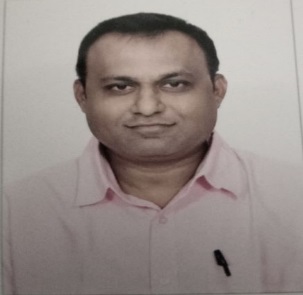 CURRICULAM-VITAE1.  Name                     		:  Dr. M. Kumaraswamy 2.  Designation           		:  Associate Professor 3. AddressOffice Address		: Dr. Kumarswamy. M   Associate Professor in History,   University College, MangaloreResidential Address		:  # 546, 1st Block, 3rd Stage, 15th Main,                                       		   2nd C cross, Basaveshwaranagar,    Bangalore-560079. 4.  Date of Birth and Age       	:  23/11/1972, 46 years. 5.  Educational Qualification 	:M.A. in History, Bangalore University, Bangalore, (1995)SLET, Qualifying Exam, (1996)Ph.D. in History, (2007)    6. Date of Appointment: 30/01/2003 in Department of History, University College, Mangalore         University, Mangalore.Teaching Experience	: 24 years, UG Teaching Experience 19 years,. PG Teaching Experience :- 5 years  7.  Awards:01Best Reserch Paper Award for the paper in the History Modern Indian section of 18th Session of the Karnataka History Congress, Kannada University, Hampi, 2006.8.  Publications: Books:05Published Articles - 20     Articles with ISBN and ISSN – 06, Journal – 02, Articles National level proceedings – 02 and      State level proceeding 11. 9. Seminars attended: 70 - International Level Seminars: 02, National seminars: 40,   State Level Seminars: 28.10.  Presented Papers: 42 -  National Level Seminars: 26, and State Level Seminars: 1611.  Seminars Organized: 16 National  + 06 Regional = 2212.  Chairing the academic Session: 0513. Workshops: 0514. Memberships: National  and Regional History Forms 1015. Training Programs: Orientation/ Refresher CourseAttended Orientation program, Organisined by UGC Academic Staff College, University      of Mysore, Mysore, 2006.Attended Refresher Course on History, Organisined by UGC Academic Staff College,        University of Mysore, Mysore, 2011.Attended Refresher Course on History, Organisined by UGC Academic Staff College,      University of Mysore, Mysore, 2012.Attended Refresher Course on History Research Methodology, Organisined by UGC     Academic Staff College, Bangalore University, Bangalore, 2016.16. Research Project : UGC Minor Research Project MRP(H)-0843/13-14/KAMA006/UGC-SWRO Dated 28.Mar.2014. “KANNADA PRESS AND NATIONALISM IN SOUTH CANARA: 1920-1947.17. Mangalore University recognized PhD guide in dept History.18. Other Information: Worked as Chairman for 2 years in the Post Graduate Department of History and Archaeology, Tumkur University Tumkur.  2007 to 2009. Mangalore University has nominated as a BOA subject expert member for the selection of lecturer in Dept of History, Nehru Memorial College, Sulya.2012. Nominated as subject expert for the selection of Guest Faculty for the Dept of History and  Archaeology, Tumkur University on 4-9-2009.Member of BOS and BOE in the Department of History and Archaeology, Tumkur University, Tumkur. 2006-2010.Member of BOE in the Department of History, Karnataka State Open University, Mysore. 2007-2008.Member of BOE in the Department of History, UG Mangalore University, Mangalore. 2016-17Worked as in charge of Sports coordinator in University college, for 6 months in 2004.Write-ups  Published in Local Newspaper.